BLACKBIRDS WEEKLY SUGGESTED HOME LEARNING – WB 11.5.20Hello Blackbirds!  Thank you for your work last week. I’ve really enjoyed responding to your emails and tweets. Please keep in touch and it would be great to hear from even more of you this week. If you need the Discovery Education password to complete the tasks below, please email school. I hope that you enjoy the tasks from this week.  #StaySafeStayHomeSaveLivesMiss Cartwright, Mrs Jackson and Mrs Harrison XX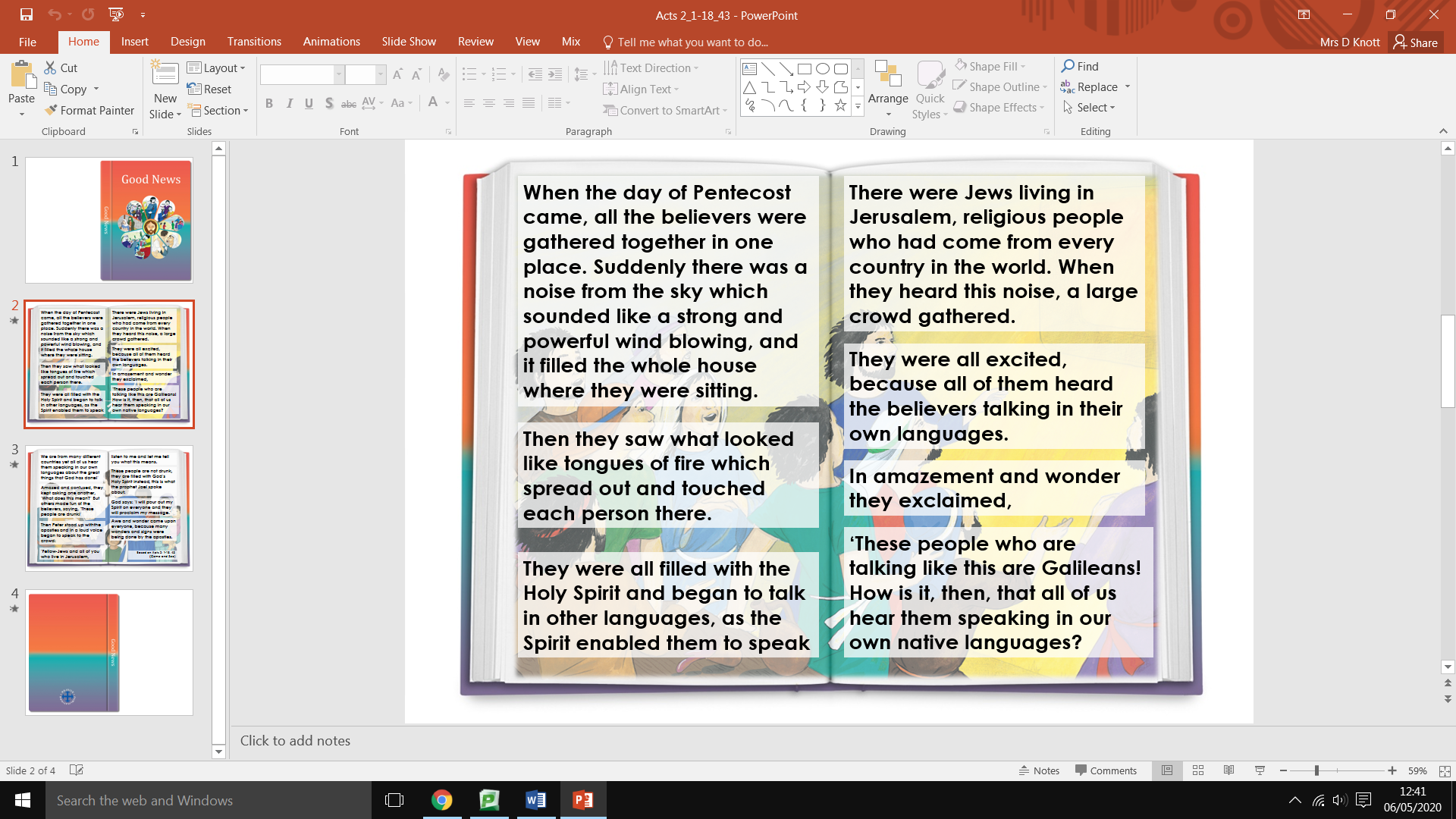 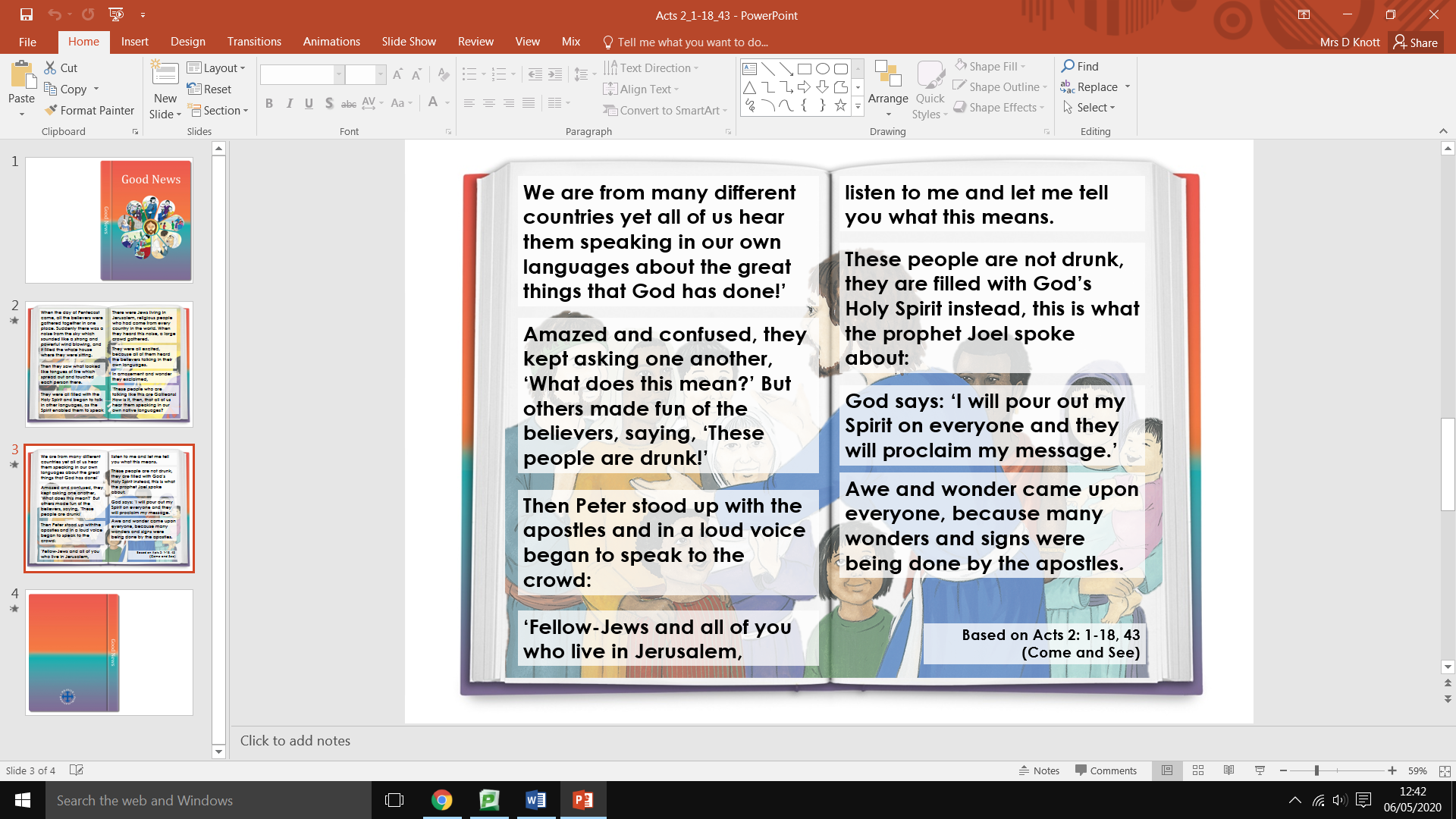 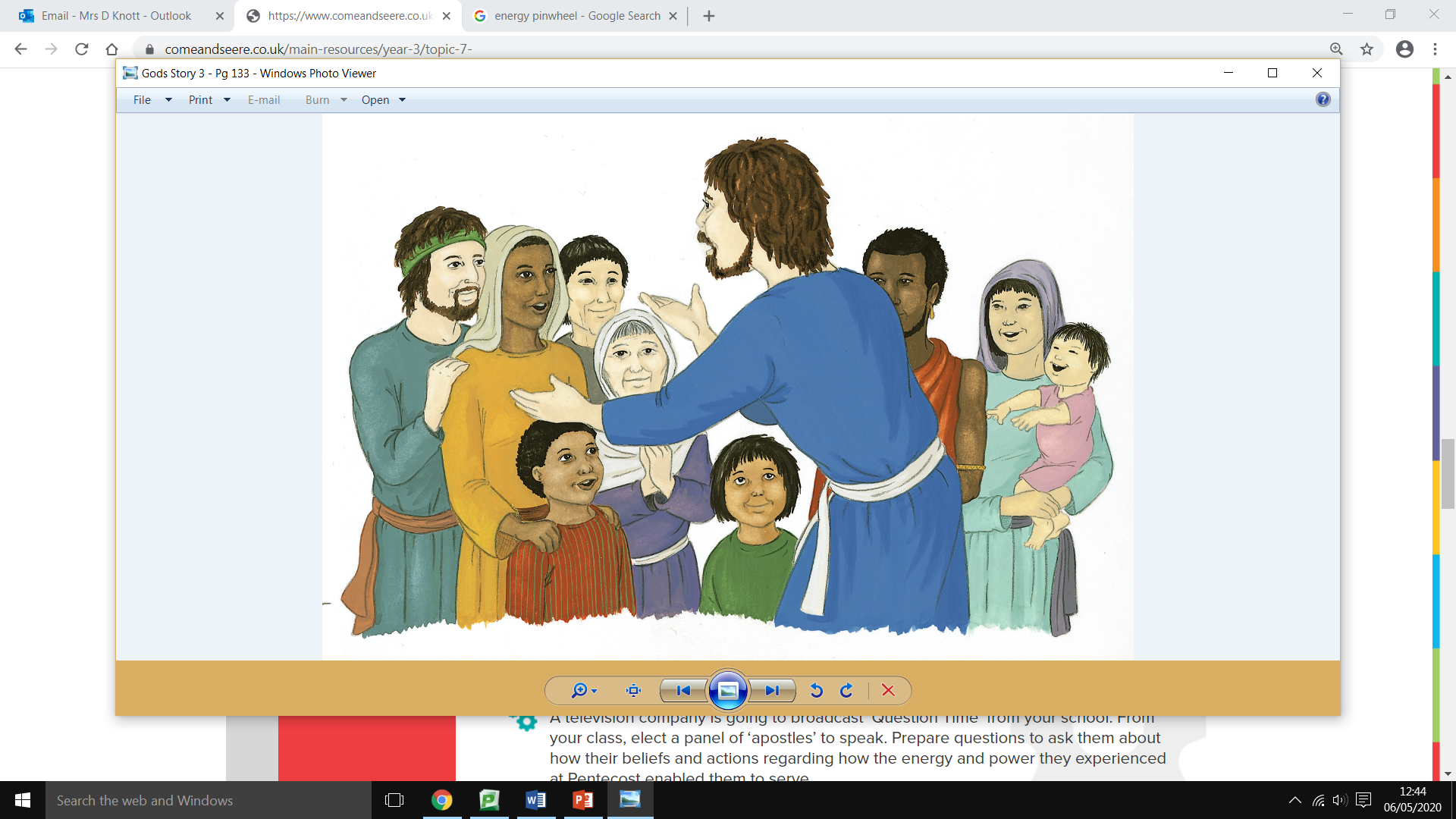 Imagine you are the follower of Jesus in blue addressing the crowd. Write your script in a big speech bubble, telling them how the power and energy of the Pentecost experience has changed you and the wonder and awe you experienced.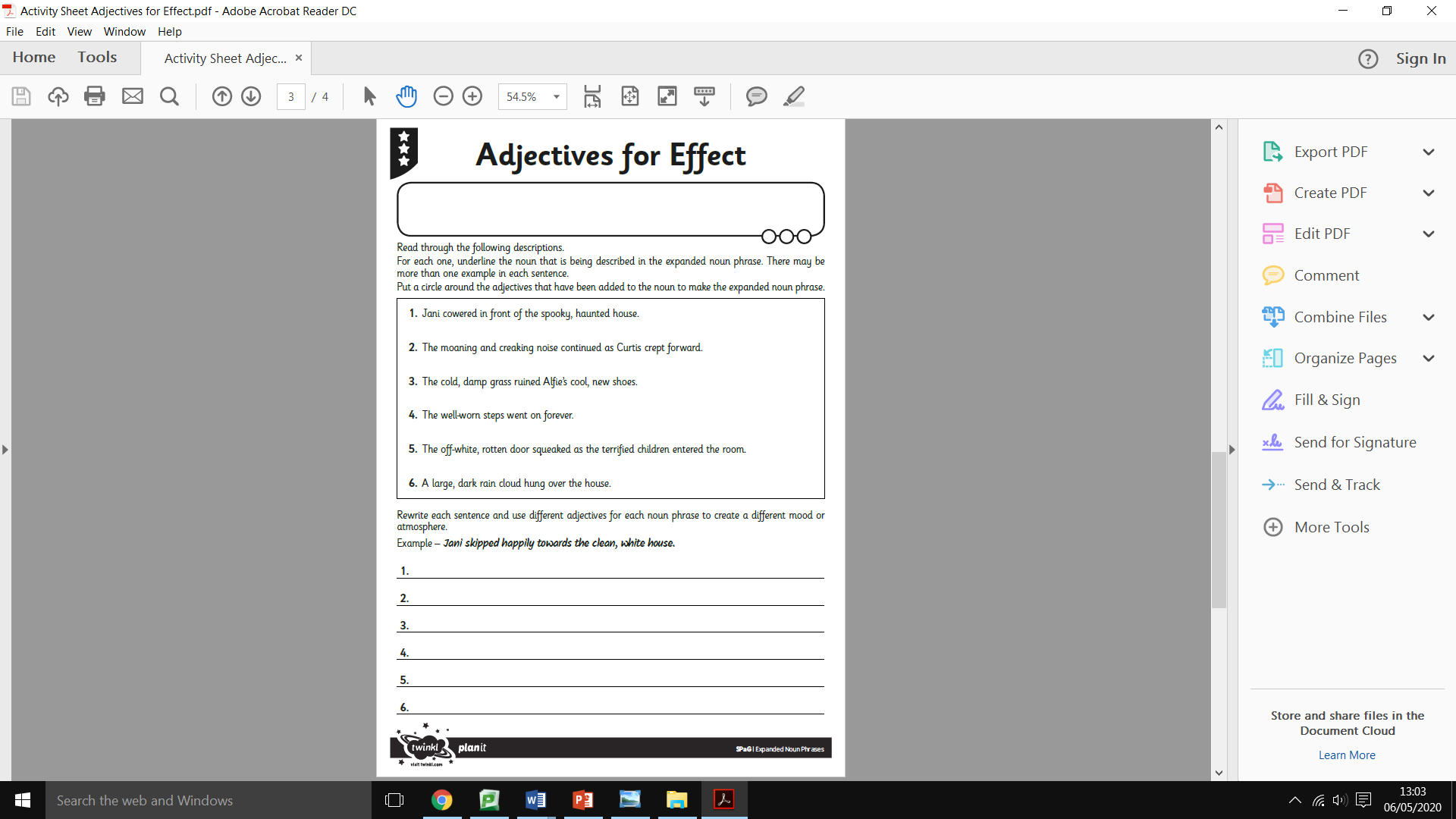 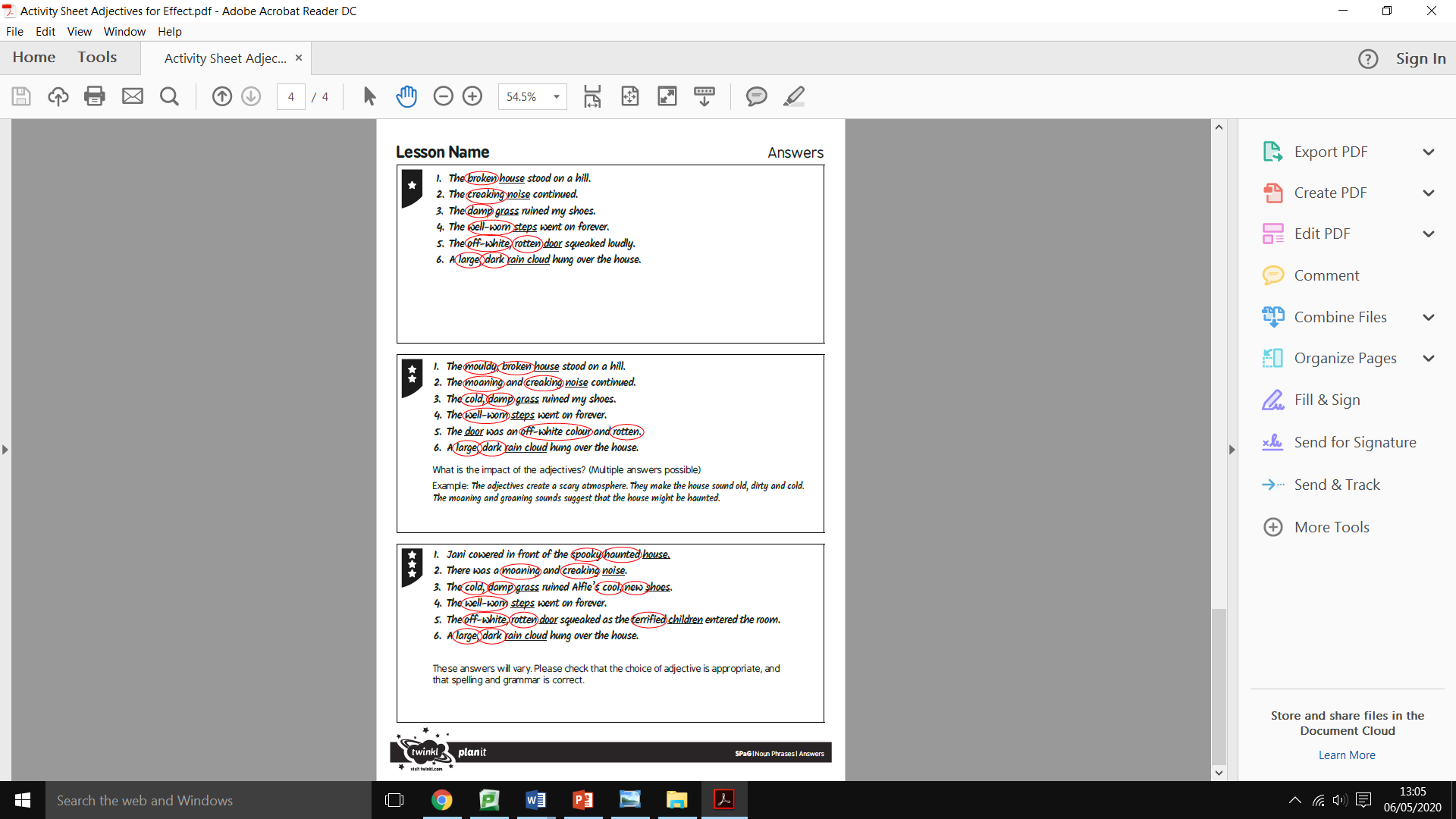 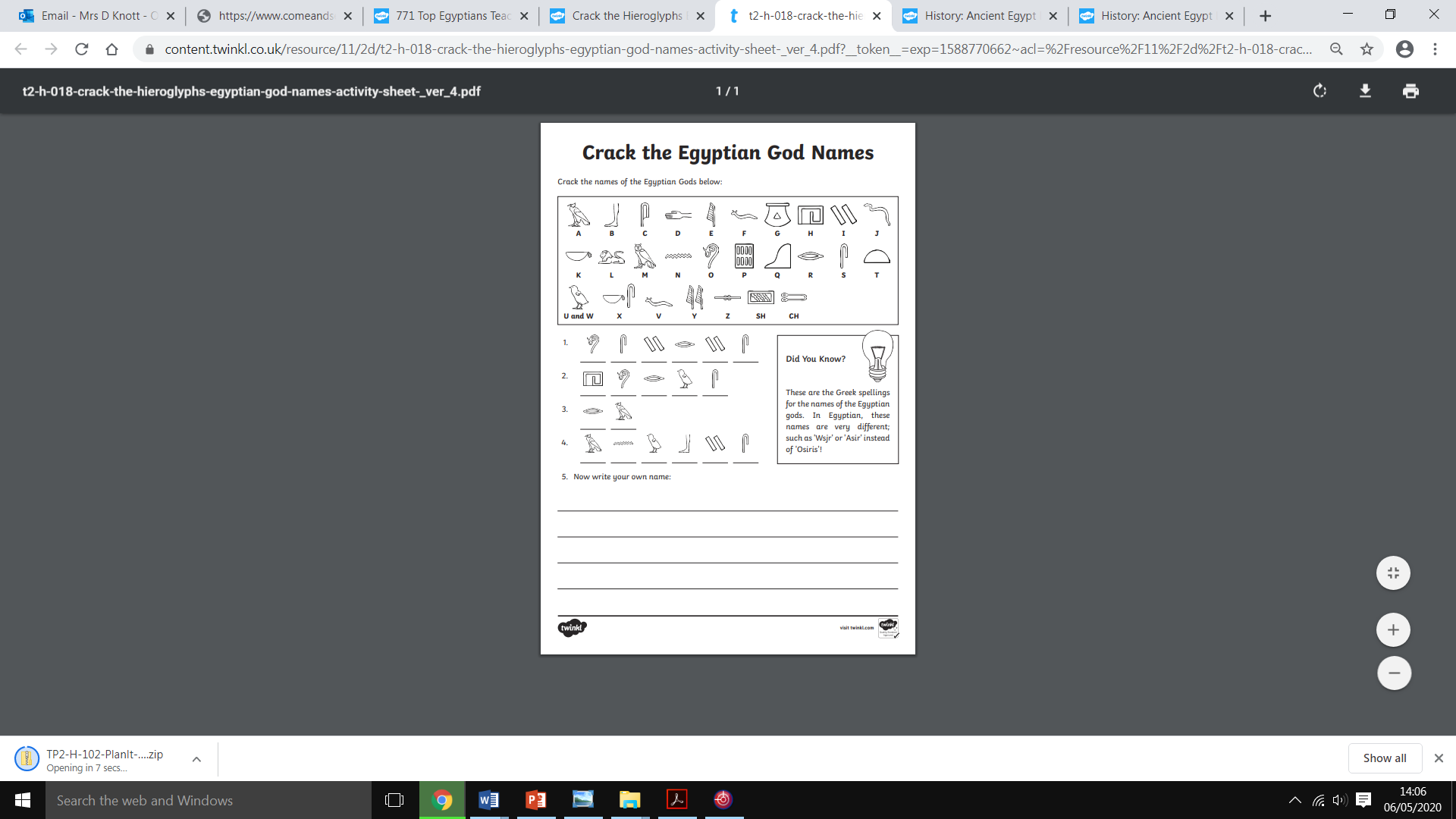 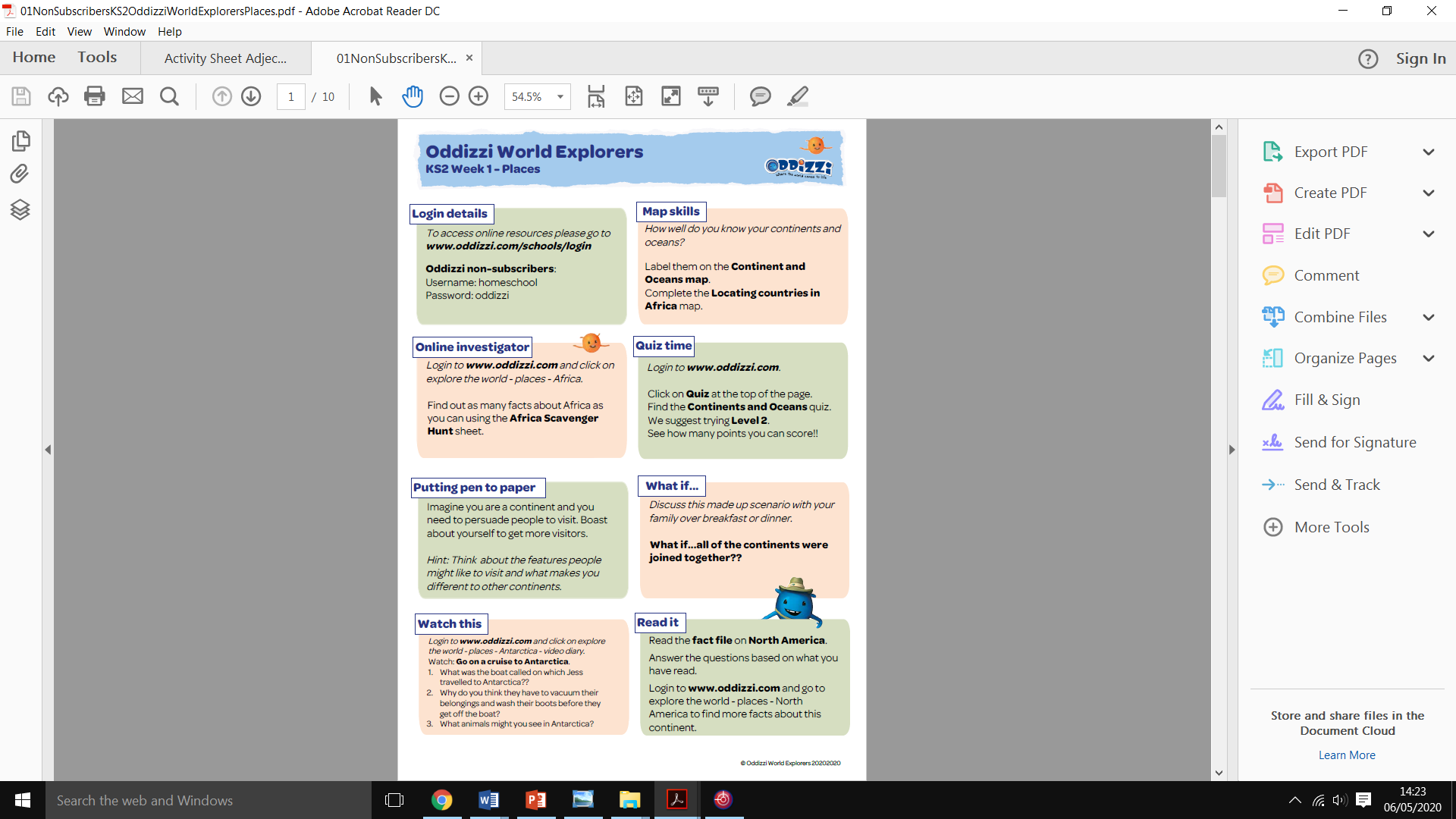 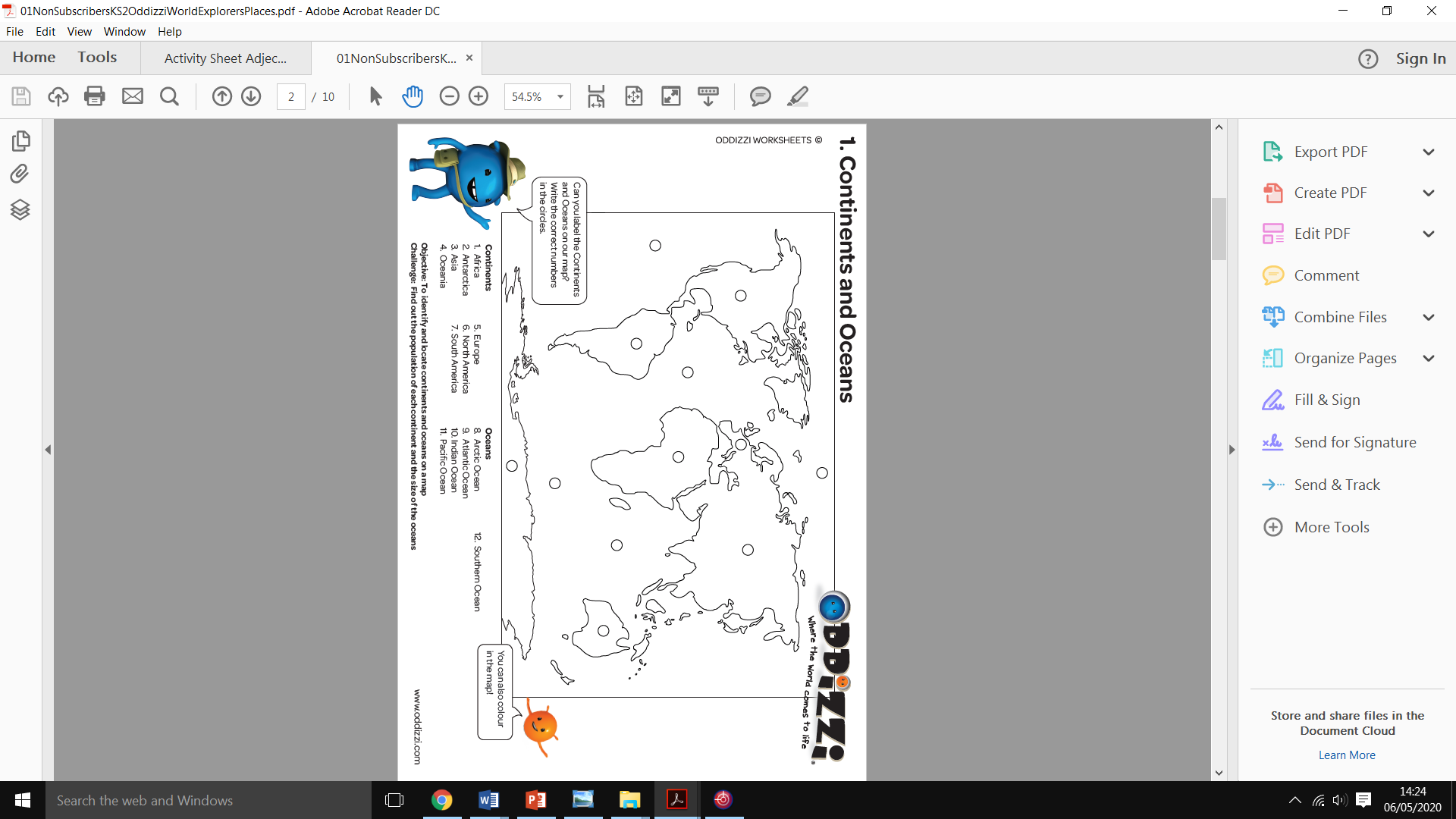 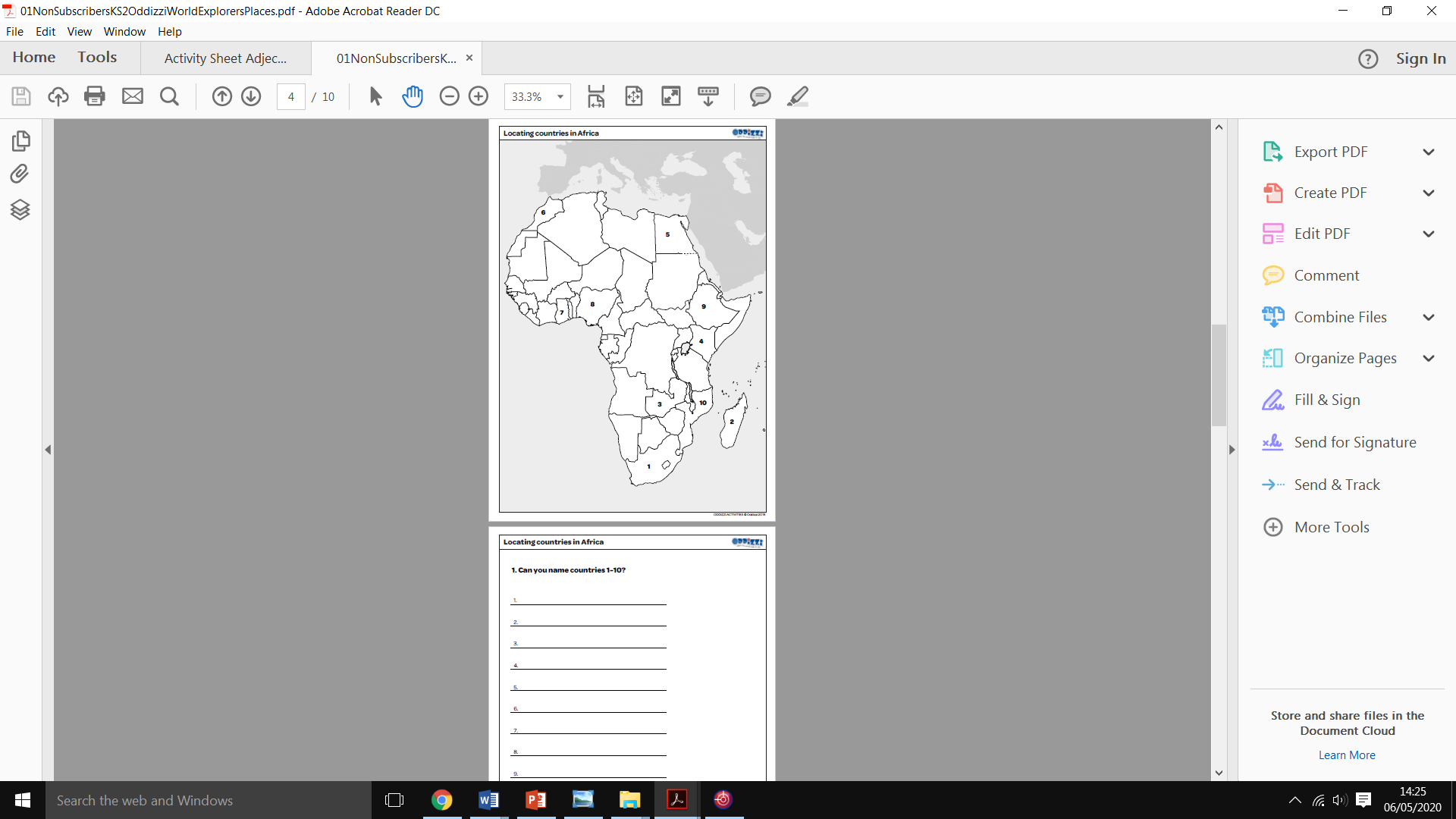 Label Egypt on the map of AfricaCan you label any other countries?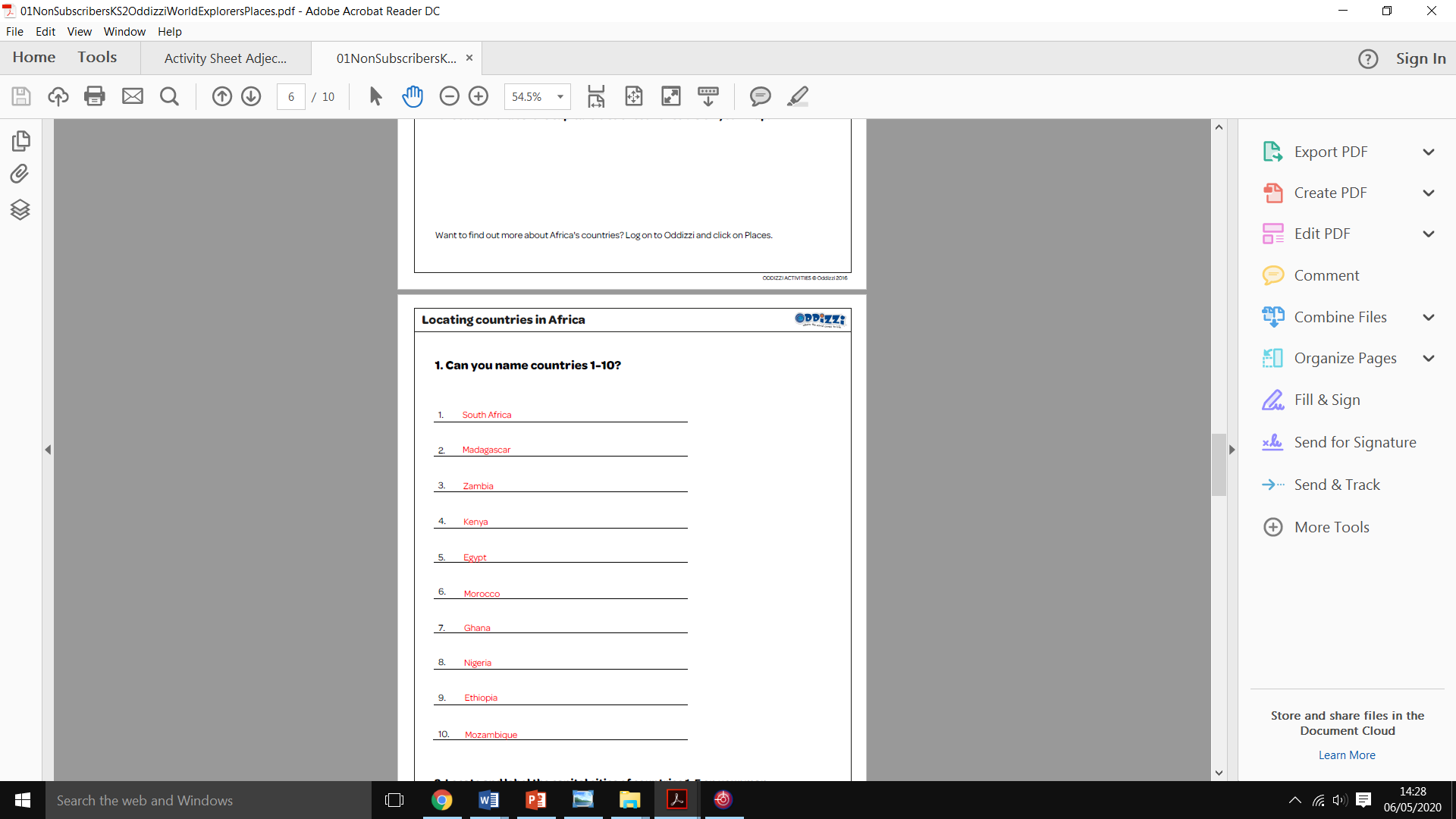 ENGLISHMATHSReading – Read every day for pleasure for 20 minutes.Comprehension tasks Activities Discovery Education.1.The Butterfly Lion- read the extract and take the online quiz. There are also extra questions to print.https://central.espresso.co.uk/espresso/modules/e2_ comprehension_lks2/books/book_butterfly_lion.html2. Write a book review of your favourite book there is a template available on the link or create your own. https://central.espresso.co.uk/espresso/primary_ uk/servlet/file/store66/item981390/doc.pdf3. Complete the nouns and adjectives activity from Discovery https://central.espresso.co.uk/espresso/modules /e2_grammar/activities/index.htmlWriting – a. Book review see aboveb. What do you think happens next in the story? Write the next chapter and try to include expanded noun phrases. c. Expanded noun phrases activity (Twinkl)- see belowd. What do you know about lions? Go to https://gowild.wwf.org.uk/regions/africa-fact-files/index.html To find out more about lions and what the WWF are doing to help them. Create a Lion fact file.SpellingsY3 – RWI book – Unit 11 – Adding the prefix re-.  Complete the work in your RWI book and then create a wordsearch including these words – redo, rewrite, replay, rebuild, rearrange, reappear, reheat, reconnect, recycle and redecorate.8 times table – instant recallhttps://www.bbc.co.uk/teach/supermovers/ks2-maths-the-8-times-table-with-filbert-fox/z4mrhbkWhite Rose Home Learning – Year 3 – Summer Term - Week 3 – 4.5.20 - Moneyhttps://whiterosemaths.com/homelearning/year-3/There is also the option to go to the year 2 Maths work too. Everything helps.https://whiterosemaths.com/homelearning/year-2/R.E.OTHER The theme is:The theme is: Serving and is linked to Pentecost- EnergyREVEAL Use the image from God’s Story 3 page 133.See below. Imagine you are the follower of Jesus in blue addressing the crowd. Write your script in a big speech bubble, telling them how the power and energy of the Pentecost experience has changed you and the wonder and awe you experienced.A television company is going to broadcast ‘Question Time’ from your school. From your class, elect a panel of ‘apostles’ to speak. Prepare questions to ask them about how their beliefs and actions regarding how the energy and power they experienced at Pentecost enabled them to serveScience – The digestive system- watch the video and read the information https://central.espresso.co.uk/espresso/primary _uk/subject/module/video/item1081422/grade2 /module1070017/index.htmlThen complete the labelling activity. https://central.espresso.co.uk/espresso/primary_ uk/subject/module/activity/item694489/grade2/ module1070017/index.htmlDT/Art Challenge! Can you make a model of the human digestive system?History – Ancient Egyptians –https://www.bbc.co.uk/bitesize/topics/zg87xnbContinue to create your scrap book all about the Ancient Egyptians –What can you find out about communication? What is Egyptian writing called? Solve the code activity- see belowGeography- Locate and label African countries- see activities below https://www.oddizzi.com/teachers/explore-the-world/places/